    MESAS EXTENDIDAS DE MAYO 2017                       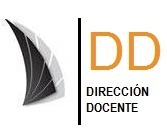 CARRERA: CIENCIA POLITICA Y ADMINISTRACION PUBLICAMESAS EXTENDIDAS DE MAYO 2017                            CARRERA: SOCIOLOGÍAMESAS EXTENDIDAS DE MAYO 2017CARRERA: TRABAJO SOCIAL MESAS EXTENDIDAS DE MAYO 2017    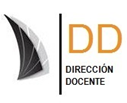 CARRERA: COMUNICACIÓN SOCIALMIÉRCOLES 10/05/2017 (vencimiento 3/05/2017)MIÉRCOLES 10/05/2017 (vencimiento 3/05/2017)MIÉRCOLES 10/05/2017 (vencimiento 3/05/2017)18COMPUTACIÓN  PASA AL 17/05COMPUTACIÓN  PASA AL 17/0508:30STANHRIGER, ROBERTO14METODOLOGÍA PARA LA INV.  PASA AL 17/05METODOLOGÍA PARA LA INV.  PASA AL 17/0508.30RODRIGUEZ, ROSANA03INSTITUCIONES DEL DERECHO   INSTITUCIONES DEL DERECHO              08.30LUIS, LEIVA24RELACIONES INTERNACIONALES RELACIONES INTERNACIONALES            08:30BILBAO, MIRIAM01ANÁLISIS CUANTITATIVOANÁLISIS CUANTITATIVO          08:30DAMELIO, ADRIANA19INGLÉS INGLÉS          16.00SANCHEZ, JORGEJUEVES 18/05/2017 (vencimiento 11/05/2017)JUEVES 18/05/2017 (vencimiento 11/05/2017)JUEVES 18/05/2017 (vencimiento 11/05/2017)16IDEAS POLÍTICAS Y SOCIALES AMERICANASIDEAS POLÍTICAS Y SOCIALES AMERICANAS08:30NAVARRO, JOSE04HISTORIA INSTITUCIONAL ARGENTINA HISTORIA INSTITUCIONAL ARGENTINA   09:00FARES, MARÍA CELINA 27SISTEMAS DE CONTROL DE GESTIÓNSISTEMAS DE CONTROL DE GESTIÓN09:00DA VIA, ANA12ADMINISTRACIÓN DE LOS RECURSOS HUMANOS PASA AL 26/5ADMINISTRACIÓN DE LOS RECURSOS HUMANOS PASA AL 26/5                             08.30BILBAO, MIRIAM 05SOCIOLOGÍA GENERAL SOCIOLOGÍA GENERAL 16.30NOGUERA, WALTER13DERECHO ADMINISTRATIVODERECHO ADMINISTRATIVO16:30CUOGHI, LEONORA22ADMINISTRACION FINANCIERA      ADMINISTRACION FINANCIERA      17.00BADUI, MARIAVIERNES 26/05/2017 (vencimiento 19/05/2017)VIERNES 26/05/2017 (vencimiento 19/05/2017)VIERNES 26/05/2017 (vencimiento 19/05/2017)20TEORÍA POLÍTICA II TEORÍA POLÍTICA II 08:30GORRI, PATRICIA23POLÍTICA ECONÓMICA  POLÍTICA ECONÓMICA  08:30LEIVA, FRANCISCO07TEORÍA ECONÓMICA I  Y II    TEORÍA ECONÓMICA I  Y II    09:00ROJO, RICARDOLUNES 29/05/2017 (vencimiento 22/05/2017) LUNES 29/05/2017 (vencimiento 22/05/2017) LUNES 29/05/2017 (vencimiento 22/05/2017) 21ORGANIZACIÓN Y GESTIÓN DEL ESTADO            08.30           08.30CABALLERO, CARMEN09EPISTEMOLOGÍA DE LAS CS. SOCIALES            08.30           08.30FOLLARI, ROBERTO06ADMINISTRACIÓN GENERAL            15.00           15.00NARRILLOS, HILDA26ANÁLISIS ADMINISTRATIVO            15.30           15.30MOLINA, LAURA08DERECHO CONSTITUCIONAL            16:30           16:30MARTÍNEZ PERONI, JOSÉ17TEORÍA POLÍTICA I  PASA AL 31/05           17:00           17:0011DOCTRINAS E IDEAS POLÍTICAS I            17.00           17.00RIZZO, NATALIAMIÉRCOLES 10/05/2017 (vencimiento 3/05/2017)MIÉRCOLES 10/05/2017 (vencimiento 3/05/2017)04HISTORIA SOCIAL ARGENTINA I  08.30DIEZ, MARIA E.08ANTROPOLOGÍA SOCIAL Y CULTURAL 08:30ESCOLAR DIEGO09METODOLOGÍA DE LAS CS. SOCIALES 15:00BLAZEK, ANDREA10PSICOLOGÍA SOCIAL 15:30LOPEZ, HUMBERTO27INGLES  16:00SANCHEZ JORGE16SOCIOLOGIA SISTEMATICA 16:00INDA, GRACIELAJUEVES 18/05/2017 (vencimiento 11/05/2017)JUEVES 18/05/2017 (vencimiento 11/05/2017)18SOCIOLOGÍA DEL CONOCIMIENTO 08.30OZOLLO, JAVIER13TÉCNICAS ESTADÍSTICA P/LA INV. SOCIAL08:30BAGINI, LUCIA06HISTORIA SOCIAL ARGENTINA II08.30CHAVES, PATRICIA12TEORIA SOCIOLOGICA CONTEMPORANEA 08:30COLLADO, PATRICIAPRACTICAS SOCIALES EDUCATIVAS09:00ERREGUERENA, FABIO14TECNICAS CUALITATIVAS P/LA INV.SOCIAL 10:00MARTÍN, MARIA E. 22INFORMATICA SOCIAL  adelanta mesa a las 9 hs.09.00STAHRINGER, RobertoVIERNES 26/05/2017 (vencimiento 19/05/2017)VIERNES 26/05/2017 (vencimiento 19/05/2017)15DEMOGRAFÍA  08:30POL, ALBINA03ECONOMÍA POLÍTICA 08:30FIDEL, GABRIEL19SOCIOLOGÍA POLÍTICA  PASA AL 29/0509:00ERREGUERENA, FABIO11TEORIA SOCIOLOGICA CLASICA 09:00DUEK, CECILIA23SOC. LATINOAMERICANA Y ARGENTINA                                              atrasa mesa a la 10.30 hs.09.00BEIGEL, MARIA FERN.LUNES 29/05/2017 (vencimiento 22/05/2017) LUNES 29/05/2017 (vencimiento 22/05/2017) 02PROCESOS SOCIALES CONTEMPORÁNEOS08.30CORTESE, CARMELO20EPISTEMOLOGÍA DE LAS CIENCIAS SOCIALES 08:30FOLLARI, ROBERTOMIÉRCOLES 10/05/2017 (vencimiento 3/05/2017)MIÉRCOLES 10/05/2017 (vencimiento 3/05/2017)MIÉRCOLES 10/05/2017 (vencimiento 3/05/2017)18ANTROPOLOGÍA SOCIAL Y CULTURAL ANTROPOLOGÍA SOCIAL Y CULTURAL 08:30ESCOLAR, DIEGO11SOCIOLOGÍA GENERAL  PASA AL 17/05SOCIOLOGÍA GENERAL  PASA AL 17/0508:30BOULET, PATRIK33COMPUTACIÓN  PASA AL 17/05COMPUTACIÓN  PASA AL 17/0508:30STARINGHER, R24PROBLEMÁTICA DE LA FLIA. MINORIDAD PASA AL 11/05PROBLEMÁTICA DE LA FLIA. MINORIDAD PASA AL 11/0516:00DEL POZZI, ESTELA15PSICOLOGÍA SOCIAL PSICOLOGÍA SOCIAL 15:30LOPEZ, HUMBERTO12SOCIOLOGIA RURAL Y URBANA SOCIOLOGIA RURAL Y URBANA 15:30CUSIMANO STELLA20TEORÍA POLÍTICA TEORÍA POLÍTICA 15:30REPETTO, JULIO31INGLÉS INGLÉS 16:00SANCHEZ, JORGE05TRABAJO SOCIAL V: PRACTICA PROF. Y SUP. DOCENTE TRABAJO SOCIAL V: PRACTICA PROF. Y SUP. DOCENTE 16:30PAROLA, RUTHJUEVES 18/05/2017 (vencimiento 11/05/2017)JUEVES 18/05/2017 (vencimiento 11/05/2017)JUEVES 18/05/2017 (vencimiento 11/05/2017)10METODOLOGIA Y TECNICAS DE INVESTIGACIÓN SOCIAL METODOLOGIA Y TECNICAS DE INVESTIGACIÓN SOCIAL 15.0004ECONOMIA ARGENTINA ECONOMIA ARGENTINA 08:3019PROBLEMÁTICA DE LA VIVIENDA PROBLEMÁTICA DE LA VIVIENDA 08:30DALLA TORRE, MATIAS02HISTORIA ARGENTINA HISTORIA ARGENTINA 08:30BRACHETTA, MARIA26PROBLEMÁTICA DEL CONTROL SOCIAL Y VIOLENCIAPROBLEMÁTICA DEL CONTROL SOCIAL Y VIOLENCIA16:00SALINAS , PABLO03TRABAJO SOCIAL III: ABORDAJE COM Y GRUPALTRABAJO SOCIAL III: ABORDAJE COM Y GRUPAL16:30GOLDAR, ROSAVIERNES 26/05/2017 (vencimiento 19/05/2017)VIERNES 26/05/2017 (vencimiento 19/05/2017)28GESTION SOCIAL GESTION SOCIAL 08:30MORENO, MARTÍNLUNES 29/05/2017 (vencimiento 22/05/2017) LUNES 29/05/2017 (vencimiento 22/05/2017) LUNES 29/05/2017 (vencimiento 22/05/2017) 27ETICA PROFESIONAL Y SOCIAL 08:3008:30YARZA, CLAUDIA17POLÍTICA SOCIAL 08:3008:30AGUILÓ, JUAN CARLOS13FILOSOFIA SOCIAL Y POLÍTICA 08:3008:30LOBOS, NICOLÁS08ESTADISTICA Y DEMOGRAFIA 08:3008:30BAGINI, LUCIA25EPISTEMOLOGIA DE LAS C.SOCIAL 08:3008:30FOLLARI, ROBERTO05PROBLEMÁTICA EDUCATIVA 15:0015:00CÁCERES, ELSA23PROBLEMÁTICA DE LA SALUD 16:3016:30GARCIA, CLAUDIA14PROBLEMÁTICA DEL TRABAJO Y DE LA SEG. SOCIAL-16:0016:00PARMA, CARLOSMIÉRCOLES 10/05/2017 (vencimiento 3/05/2017)MIÉRCOLES 10/05/2017 (vencimiento 3/05/2017)04HISTORIA ARGENTINA  PASA AL 17/05 A LAS 15.00 HS09.00FARES, CELINA13METODOLOGIA P/LA INVESTIGACIÓN SOCIAL PASA AL 16/0508:30DALLA TORRE, J.26COMUNICACIÓN CINEMATOGRÁFICA08.30RIOS, GASTON22TEORÍA LITERARIA Y LITERATURA HISPANOAMERICANA08.30RODÓN, PATRICIA27SEMINARIO SOBRE CULTURA MEDIÁTICA 16:30RODRIGUEZ AGÜERO, 07SEMIÓTICA 16:00DEAMICI, CECILIA33INGLÉS16.00SANCHEZ, JORGE23SEMINARIO DE INFORMATICA Y SOCIEDAD16.00TOUZA, SEBASTIANJUEVES 18/05/2017 (vencimiento 11/05/2017)JUEVES 18/05/2017 (vencimiento 11/05/2017)IDEAS POLÍTICAS Y SOCIALES AMERICANAS 08:30NAVARRO, JOSE06TEORÍA DE LA IMAGEN 08:30DISTEFANO, 16MARKETING, PUB. Y PROPAGANDA  atrasa mesa a 12.30 hs.08.30PEÑA, DANIEL12TEORIA DEL ESTADO PASA AL 26/0516:30ZUMER, SOLEDAD25TEORIA DE LA COMUNICACIÓN SOCIAL II 16:30GAIS, OMARVIERNES 26/05/2017 (vencimiento 19/05/2017)VIERNES 26/05/2017 (vencimiento 19/05/2017)14ANTROPOLOGÍA SOCIAL Y CULTURAL 08:30PADILLA, MARCELO21COMUNICACIÓN INSTITUCIONAL 08:30RIOS, MARCELAOpc.Fil.: INT.A LA FILOSOFÍA Y PENSAMIENTO FEMINISTA  pasa al  26/0508:30CIRIZA, ALEJANDRALUNES 29/05/2017 (vencimiento 22/05/2017)LUNES 29/05/2017 (vencimiento 22/05/2017)PROCESOS SOCIALES CONTEMPORÁNEOS 08.30CORTESE, CARMELOFILOSOFÍA SOCIAL Y POLÍTICA 08:30LOBOS, NICOLAS15SEMINARIO DEL ANÁLISIS DEL DISCURSO 08.30GABRIELA, AZZONI02LINGÜÍSTICA 08:30AMADEO, MARIA 19EPISTEMOLOGÍA DE LAS CS. SOCIALES 08:30FOLLARI, ROBERTO18TEORIA DE LA COMUNICACIÓN SOCIAL I 08:30   ZALAZAR, OSCAR